ГЛАВНЫЙ ГОСУДАРСТВЕННЫЙ САНИТАРНЫЙ ВРАЧ РОССИЙСКОЙ ФЕДЕРАЦИИПОСТАНОВЛЕНИЕv, а. ломМ О С К В ;■	№	/) /%шО внесении изменений № 3	'в СанПиН 2.4.2.2821-10«Санитарно-эпидемиологические требования к условиям и организации обучения, содержания в общеобразовательных организациях»МИНИСТЕРСТВО ЮСТИЦИИ РОССИЙСКОЙ ФЕДЕРАЦИИЗАРЕГИСТРИРОВАНО | Регистрационный № ^j2^5J^lВ соответствии с Федеральным законом от 30.03.1999 № 52-ФЗ «О санитарно-эпидемиологическом благополучии населения» (Собрание законодательства Российской Федерации, 1999, № 14, ст. 1650; 2002, № 1 (ч. 1), ст. 2; 2003, № 2, ст. 167; № 27 (ч. 1), ст. 2700; 2004, Ш 35, ст. 3607; 2005, № 19, ст. 1752; 2006, № 1, ст. 10; № 52 (ч. 1) ст. 5498; 2007 № 1 (ч. 1) ст. 21; ст. 29; Ж 27, ст. 3213; Ка 46, ст. 5554; .№ 49, ст. 6070; 2008, № 24, ст. 2801; № 29 (ч. 1), ст. 3418; № 30 (ч. 2), ст. 3616; № 44, ст. 4984; М 52 (ч. 1), ст. 6223; 2009, № 1, ст. 17; 2010, М 40, ст. 4969; 2011, № 1, ст. 6; № 30 (ч. 1), ст. 4563, ст. 4590, ст. 4591, ст. 4596; № 50, ст. 7359; 2012, № 24, ст. 3069; № 26, ст. 3446; 2013, № 27, ст. 3477; № 30 (ч 1), ст. 4079; № 48, ст. 6165; 2014, № 26 (чЛ), ст. 3366, ст. 3377; 2015, № 1 (часть I), ст. 11; N 27, ст. 3951; N 29 (часть I), ст. 4339 и ст. 4359), постановлением Правительства Российской Федерации от 24.07.2000 № 554 «Об утверждении Положения о государственной санитарно-эпидемиологической службе Российской Федерации и Положения о государственном санитарно-эпидемиологическом нормировании» (Собрание законодательства Российской Федерации, 2000, №31, ст. 3295; 2004, № 8, ст. 663; 2004, № 47, ст. 4666; 2005, № 39, ст. 3953)     постановляю:Внести изменения № 3 в санитарно-эпидемиологические правила и нормативы СанПиН 2.4.2.2821-10 «Санитарно-эпидемиологические требования к условиям и  организации  обучения,  содержания  в общеобразовательных2организациях»,	утвержденные постановлением	Главногогосударственного санитарного врача Российской Федерации от 29.12.2010 № 189 (зарегистрировано Минюстом России 03.03.2011, регистрационный № 19993), с изменениями внесенными постановлением Главного государственного санитарного врача Российской Федерации от 29.06.2011 № 85 (зарегистрировано Минюстом России 15.12.2011, регистрационный № 22637) и постановлением Главного государственного санитарного врача Российской Федерации от 25.12.2013 Ш 72 (зарегистрировано Минюстом России 27.03.2014, регистрационный Ms 31751) (приложение).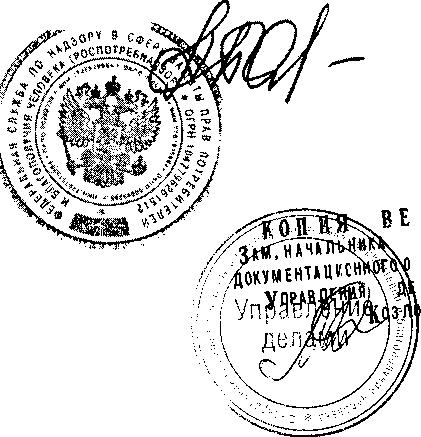 »»!•■» иЛМйфРНАОТДЕЛ* БЕСПЕЧЕНЙЯЛИМИвл ЛИ-А.Ю. Попова                                               Приложение 3УТВЕРЖДЕНЫ постановлением Главного государственного санитарного врача Российской Федерацииот24.11.2015№81Изменения № 3 в СанПиН 2.4.2.2821-10 «Санитарно-эпидемиологические требования к условиям и организации обучения в общеобразовательных организациях»Внести следующие изменения в СанПиН 2.4.2.2821-10:1. Пункт 1.3. изложить в редакции:«Санитарные правила распространяются на проектируемые, действующие, строящиеся и реконструируемые общеобразовательные организации.Санитарные правила распространяются на все общеобразовательные организации, реализующие основные общеобразовательные программы, а также осуществляющие присмотр и уход за детьми в группах продленного дня.Для создания условий обучения детей с ограниченными возможностями здоровья в общеобразовательных организациях при строительстве и реконструкции предусматриваются мероприятия по созданию доступной (безбарьерной) среды, обеспечивающие свободное передвижение детей в зданиях и помещениях».2. По всему тексту санитарных правил:-	слова «образовательный процесс» заменить словами «образовательная
деятельность»;слова «I ступени» заменить словами «начального общего образования»;слова «II ступени» заменить словами «основного общего образования»;слова «III ступени» заменить словами «среднего общего образования»;-	слова «образовательное учреждение» заменить словами «организация,
осуществляющая образовательную деятельность» в соответствующем падеже.3.	Пункт 3.8. дополнить абзацем вторым следующего содержания:«На территории вновь строящихся зданий общеобразовательной организации необходимо предусмотреть место стоянки автотранспортных средств, предназначенных для перевозки обучающихся, в том числе обучающихся с ограниченными возможностями здоровья.».4.	Пункт 3.13. исключить.45.	Пункт 4.1. дополнить абзацем седьмым следующего содержания:«При проектировании и строительстве нескольких зданий общеобразовательной организации, находящихся на одной территории, должны предусматриваться отапливаемые (теплые) переходы из одного здания в другое. Неотапливаемые переходы допускаются в III Б климатическом подрайоне и IV климатическом районе.».Второе предложение абзаца первого пункта 4.5. изложить в следующей редакции: «Гардеробы оснащаются вешалками, крючками для одежды, высота крепления которых должна соответствовать росто-возрастным особенностям учащихся, и ячейками для обуви. При гардеробных предусматриваются скамейки.».Абзац второй пункта 4.13. изложить в следующей редакции:«При размещении спортивного зала на 2-м этаже должны обеспечиваться
нормативные уровни звукового давления и вибрации в соответствии с
гигиеническими нормами.»	.8.	В пункте 4.21 абзац второй изложить в следующей редакции:
«Медицинское	обслуживание	учащихся	малокомплектныхобщеобразовательных    организаций    допускается    на    базе    организаций, осуществляющих медицинскую деятельность.».9.	В абзаце пятом пункта 4.25 слова «дезинфицирующими средствами»
заменить на слова «дезинфекционными средствами».10.	Абзац пятый пункта 4.25 дополнить следующим предложением:
«Допускается использование одноразовых сидений на унитаз».В пункте 4.28. во втором предложении слова «при условии сохранения высоты помещений не менее 2,75 м, а во вновь строящихся - не менее 3,6 м.» заменить на слова «при условии соблюдения кратности воздухообмена».В абзаце первом пункта 5.7 после слов после «иметь темно-зеленый» дополнить словами «или темно-коричневый цвет и антибликовое покрытие.».13.	Первое предложение абзаца четвертого пункта 5.7. изложить в
следующей редакции:«Допускается оборудование учебных помещений и кабинетов интерактивными досками, сенсорными экранами, информационными панелями и другими средствами отображения информации, отвечающими гигиеническим требованиям.»14.	Главу V «Требования к помещениям и оборудованию» дополнить
пунктом 5.19. следующего содержания:«5.19. Вместимость малокомплектных общеобразовательных организаций определяется заданием на проектирование.5.19.1. При проектировании малокомплектных общеобразовательных организациях, обязательный набор помещений включает: гардероб; учебные кабинеты; столовую; санитарные узлы (раздельно для обучающихся и персонала); рекреации; помещение для хранения уборочного инвентаря; помещения   медицинского   назначения   (кабинет   врача  для   осмотра   детей,5процедурный кабинет); спортивный зал, помещение снарядной; административно-хозяйственные помещения, актовый зал и библиотеку. При спортивных залах оборудуются раздельные для мальчиков и девочек душевые, туалеты.5.19.2.	Спортивный зал, столовая, технологические мастерские для
мальчиков, гардероб размещаются на первом этаже. Допускается размещение
гардероба в цокольном этаже задания.При проектировании общеобразовательной организации помещения раздевальных при спортивном зале предусматриваются площадью не менее 14,0 м2 каждая.5.19.3.	В составе производственных помещений пищеблока
предусматриваются следующие помещения: обработки овощей, заготовочный и
горячий      цеха, моечная для раздельного мытья столовой и кухонной посуды.Хранение пищевых продуктов и продовольственного сырья должно осуществляться в помещениях кладовых (для овощей, сухих продуктов, скоропортящихся продуктов). При организации ежедневного поступления пищевых продуктов и продовольственного сырья допускается использование одного помещения кладовой.5.19.4.	Содержание и организация работы столовой в части объемно-
планировочных и конструктивных решений, санитарно-технического обеспечения,
требований к оборудованию, инвентарю, посуде и таре, санитарному состоянию и
содержанию помещений, мытью посуды, организации питания, в том числе
формированию примерного меню, условий и технологии изготовления блюд,
требований к профилактике витаминной и микроэлементной недостаточности,
организации питьевого режима, соблюдению правил личной гигиены и
прохождению медицинских осмотров персоналом, хранению и перевозке пищевых
продуктов, ежедневному ведению необходимой документации пищеблока
(бракеражные журналы, журнал здоровья и другие) должны соответствовать
санитарно-эпидемиологическим требованиям к организации питания обучающихся
в общеобразовательных организациях и профессиональных образовательных
организациях.Режим питания и кратность приема пищи должны устанавливаться в зависимости от времени пребывания обучающихся в организации1.5.19.5.	Поверхность стен, полов и потолков помещений медицинского
назначения (кабинета врача для осмотра детей и процедурного кабинета) должна
быть гладкой, без дефектов, легкодоступной для влажной уборки и устойчивой к
обработке моющими и дезинфекционными средствами. Используемые панели
должны иметь гладкую поверхность.СанПиН 2.4.5.2409-08 «Санитарно-эпидемиологические требования к организации питания обучающихся в общеобразовательных учреждениях, учреждениях начального и среднего профессионального образования» (утверждены постановлением Главного государственного санитарного врача Российской Федерации от 23.07.2008 N 45, зарегистрированным Минюстом России 07.08.2008, регистрационный № 12085).6Площадь кабинета врача предусматривается не менее 12 м2, процедурного -неменее 12 м2.В помещениях медицинского назначения должны быть установлены умывальники с подводкой горячей и холодной воды, оборудованные смесителями.Помещения должны иметь естественное освещение.Искусственная освещенность, источник света, тип лампы принимаются в соответствии с гигиеническими требованиями к естественному, искусственному и совмещенному освещению жилых и общественных зданий.Необходимо предусмотреть помещение и (или) место для временной изоляции заболевших обучающихся.».Абзац первый пункта 6.2. после слов «спортивного зала - 20-22 °С» дополнить словами «душевых - 24-25 °С, санитарных узлах и комнатах личной гигиены должна составлять 19-21 °С».В абзаце втором пункта 8.1. исключить слова «во вновь строящихся и реконструируемых».Пункт 8.5. изложить в следующей редакции:«В неканализованных районах здания общеобразовательной организации оборудуются внутренней канализацией с устройством выгреба или септика или локальных очистных сооружений. При строительстве общеобразовательных организаций в неканализованных районах не допускается устройство надворных туалетов.».18.	В пункте 10.1. абзац второй изложить в следующей редакции:
«Количество    учащихся    в    классе    определяется    исходя    из   расчетасоблюдения нормы площади на одного обучающегося, соблюдении требований к расстановке мебели в учебных помещениях, в том числе удаленности мест для занятий от светонесущей стены, требований к естественному и искусственному освещению.При наличии необходимых условий и средств для обучения возможно деление классов по учебным предметам на группы.».19.	Пункт 10.5. изложить в редакции:«Основная образовательная программа реализуется через организацию урочной и внеурочной деятельности. Общий объем нагрузки и максимальный объем аудиторной нагрузки на обучающихся не должен превышать требований, установленных в таблице 3.Таблица 3 Гигиенические требования к максимальному общему объему недельной образовательной нагрузки обучающихся7Часы, отведенные на внеурочную деятельность, используются для проведения общественно полезных практик, исследовательской деятельности, реализации образовательных проектов, экскурсий, походов, соревнований, посещений театров, музеев и других мероприятий.Допускается перераспределение часов внеурочной деятельности по годам обучения в пределах одного уровня общего образования, а также их суммирование в течение учебного года.».20.	В абзаце первом пункта 10.6 слова «максимальной допустимой
нагрузки» заменить на слова «максимально допустимой аудиторной недельной
нагрузки».В абзаце втором пункта 10.6. исключить слова: «и 1 раз в неделю - не более 5 уроков, за счет урока физической культуры».В абзаце третьем пункта 10.6. исключить слова: «и один раз в неделю 6 уроков за счет урока физической культуры при 6-ти дневной учебной неделе».Пункт 10.6. дополнить абзацами седьмым, восьмым, девятым, десятым и одиннадцатым следующего содержания:«Общий объем нагрузки в течение дня не должен превышать:для обучающихся 1-х классов - 4 уроков и один раз в неделю 5 уроков за счет урока физической культуры;для обучающихся 2-4 классов - 5 уроков и один раз в неделю 6 уроков за счет урока физической культуры;для обучающихся 5-7 классов - не более 7 уроков;8- для обучающихся 8-11 классов - не более 8 уроков.»24.	Абзац третий пункта 10.8. дополнить предложением следующего
содержания: «Допускается проведение сдвоенных уроков физической культуры
(занятия на лыжах, занятия в бассейне)».25.	Пункт 10.10. изложить в редакции:«Обучение в 1-м классе осуществляется с соблюдением следующих дополнительных требований:учебные занятия проводятся по 5-дневной учебной неделе и только в первую смену;использование «ступенчатого» режима обучения в первом полугодии (в сентябре, октябре - по 3 урока в день по 35 минут каждый, в ноябре-декабре - по 4 урока в день по 35 минут каждый; январь - май - по 4 урока в день по 40 минут каждый).рекомендуется организация в середине учебного дня динамической паузы продолжительностью не менее 40 минут;	.обучение проводится без балльного оценивания занятий обучающихся и домашних заданий;дополнительные недельные каникулы в середине третьей четверти при традиционном режиме обучения. Возможна организация дополнительных каникул независимо от четвертей (триместров).В общеобразовательной организации может осуществляться присмотр и уход в группах продленного дня при создании условий, включающих организацию:полдника и прогулок для всех учащихся;полдника, прогулок и дневного сна для детей первого года обучения».26.	Название четвертой графы таблицы 5 пункта 10.18 изложить в
следующей редакции:«Просмотр динамических изображений на экранах отраженного свечения».27.	Пункт 10.18. дополнить абзацами пятым, шестым и седьмым
следующего содержания:«Продолжительность непрерывного использования компьютера с жидкокристаллическим монитором на уроках составляет: для учащихся 1-2-х классов - не более 20 минут, для учащихся 3-4 классов - не более 25 минут, для учащихся 5-6 классов - не более 30 минут, для учащихся 7-11 классов - 35 минут.Непрерывная продолжительность работы обучающихся непосредственно с интерактивной доской на уроках в 1-4 классах не должна превышать 5 минут, в 5-11 классах - 10 минут. Суммарная продолжительность использования интерактивной доски на уроках в 1-2 классах составляет не более 25 минут, 3-4 классах и старше - не более 30 минут при соблюдении гигиенически рациональной организации урока (оптимальная смена видов деятельности, плотность уроков 60-80%, физкультминутки, офтальмотренаж).С    целью    профилактики    утомления    обучающихся    не    допускается9использование   на   одном   уроке   более   двух   видов   электронных   средств обучения».28.	Пункт 10.20. изложить в следующей редакции:«Для удовлетворения биологической потребности в движении независимо от возраста обучающихся рекомендуется проводить не менее 3-х учебных занятий физической культурой (в урочной и внеурочной форме) в неделю, предусмотренных в объеме общей недельной нагрузки. Заменять учебные занятия физической культурой другими предметами не допускается».29.	Пункт 11.9 изложить в следующей редакции:«Должностные лица и работники общеобразовательных организаций, деятельность которых связана с воспитанием и обучением детей, при трудоустройстве проходят профессиональную гигиеническую подготовку и аттестацию и далее с периодичностью не реже одного раза в 2 года».КлассыМаксимально допустимаяаудиторная недельная нагрузка(в академических часах)Максимально допустимый недельный объем нагрузки внеурочной деятельности (в академических часах)при 6-ти дневнойнеделе,не болеепри 5-тидневнойнеделе, неболееНезависимо отпродолжительностиучебной недели,не более1-21102-42623105322910633301073532108-936331010-11373410Примечание:*Максимально допустимая аудиторная недельная нагрузка включает обязательную часть    учебного    плана    и    часть    учебного    плана,    формируемую   • участниками образовательных отношений.**Часы внеурочной деятельности могут быть реализованы как в течение учебной недели, так и в период каникул, в выходные и нерабочие праздничные дни. Внеурочная деятельность организуется на добровольной основе в соответствии с выбором участников образовательных отношений.Примечание:*Максимально допустимая аудиторная недельная нагрузка включает обязательную часть    учебного    плана    и    часть    учебного    плана,    формируемую   • участниками образовательных отношений.**Часы внеурочной деятельности могут быть реализованы как в течение учебной недели, так и в период каникул, в выходные и нерабочие праздничные дни. Внеурочная деятельность организуется на добровольной основе в соответствии с выбором участников образовательных отношений.Примечание:*Максимально допустимая аудиторная недельная нагрузка включает обязательную часть    учебного    плана    и    часть    учебного    плана,    формируемую   • участниками образовательных отношений.**Часы внеурочной деятельности могут быть реализованы как в течение учебной недели, так и в период каникул, в выходные и нерабочие праздничные дни. Внеурочная деятельность организуется на добровольной основе в соответствии с выбором участников образовательных отношений.Примечание:*Максимально допустимая аудиторная недельная нагрузка включает обязательную часть    учебного    плана    и    часть    учебного    плана,    формируемую   • участниками образовательных отношений.**Часы внеурочной деятельности могут быть реализованы как в течение учебной недели, так и в период каникул, в выходные и нерабочие праздничные дни. Внеурочная деятельность организуется на добровольной основе в соответствии с выбором участников образовательных отношений.